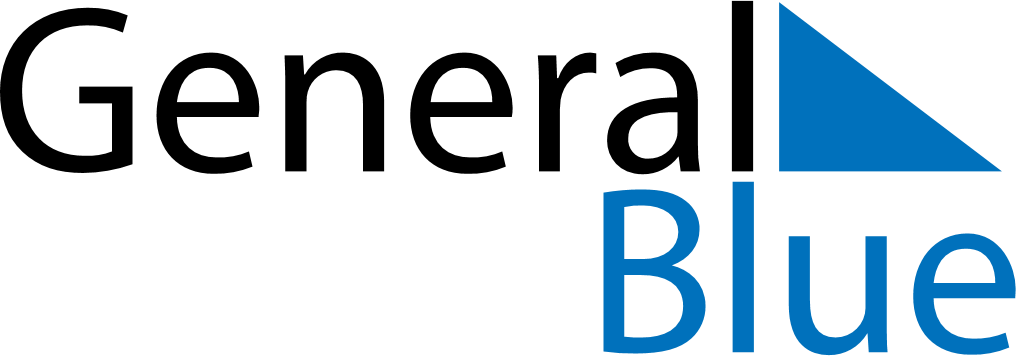 April 2021April 2021April 2021MozambiqueMozambiqueMondayTuesdayWednesdayThursdayFridaySaturdaySunday1234567891011Women’s Day12131415161718192021222324252627282930